РЕШЕНИЕот 01.03.2018 г. № 36                                                                                с. Усть - Ницинское	О назначении публичных слушаний по обсуждению проекта решения Думы Усть-Ницинского сельского поселения «О внесении изменений в Устав Усть-Ницинского сельского поселения»       В целях приведения Устава Усть – Ницинского сельского поселения в соответствие с Федеральными законами от 30.10.2017 № 299-ФЗ 
«О внесении изменений в отдельные законодательные акты Российской Федерации», от 29.12.2017 № 455-ФЗ «О внесении изменений в Градостроительный кодекс Российской Федерации и отдельные законодательные акты Российской Федерации»,  от 29.12.2017 № 463-ФЗ «О внесении изменений в Федеральный закон «Об общих принципах организации местного самоуправления в Российской Федерации» и отдельные законодательные акты Российской Федерации», руководствуясь Федеральным законом от 06.10.2003 № 131-ФЗ «Об общих принципах организации местного самоуправления в Российской Федерации», Уставом Усть – Ницинского сельского поселения, Дума Усть – Ницинского сельского поселения РЕШИЛА:1. Вынести на публичные слушания проект решения Думы Усть-Ницинского сельского поселения «О внесении изменений в Устав Усть-Ницинского сельского поселения» (приложение № 1).2. Назначить публичные слушания по обсуждению проекта решения Думы Усть-Ницинского сельского поселения «О внесении изменений в Устав Усть-Ницинского сельского поселения» на 03.04.2018 года.3. Провести публичные слушания  03.04.2018 года в 13 часов 00 минут по адресу: с. Усть-Ницинское, ул. Шанаурина 34, зал заседания Думы сельского поселения (каб. № 7).          4. Утвердить состав комиссии по подготовке, проведению публичных слушаний по проекту решения Думы Усть – Ницинского сельского поселения (приложение № 2).          5. Организацию проведения публичных слушаний возложить на Думу Усть-Ницинского сельского поселения.6. Заявки на участие в публичных слушаниях, предложения и рекомендации по проекту решения Думы Усть-Ницинского сельского поселения «О внесении изменений в Устав Усть-Ницинского сельского поселения» принимаются в рабочие дни   с 9.00 до 17.00 часов до 31.03.2018 г. по адресу: с. Усть-Ницинское, ул. Шанаурина 34, зал заседания Думы сельского поселения (каб. № 7).7. Утвердить Порядок учета предложений по проекту решения Думы Усть-Ницинского сельского поселения «О внесении изменений в Устав Усть-Ницинского сельского поселения» и участия граждан в их обсуждении (приложение № 3).8. Настоящее  решение опубликовать в «Информационном вестнике Усть-Ницинского сельского поселения» и  разместить на официальном сайте Усть-Ницинского сельского поселения в информационно-телекоммуникационной  сети Интернет по адресу:   www.усть-ницинское.рф.9. Контроль за исполнением решения возложить на комиссию по регламенту, социальным вопросам, местному самоуправлению (председатель Галкина М.Е.).Приложение № 1 УТВЕРЖДЕН  решением Думы Усть-Ницинского сельского поселения от 01.03.2018 № 36РЕШЕНИЕот 00.03.2018 г.  № 00	с. Усть-Ницинское	ПРОЕКТО внесении изменений в Устав Усть – Ницинского сельского поселения         В целях приведения Устава Усть – Ницинского сельского поселения в соответствие с Федеральными законами от 30.10.2017 № 299-ФЗ 
«О внесении изменений в отдельные законодательные акты Российской Федерации», от 29.12.2017 № 455-ФЗ «О внесении изменений в Градостроительный кодекс Российской Федерации и отдельные законодательные  акты  Российской Федерации»,  от  29.12.2017 № 463-ФЗ «О внесении изменений в Федеральный закон «Об общих принципах организации местного самоуправления в Российской Федерации» и отдельные законодательные акты Российской Федерации», руководствуясь Федеральным законом от 06.10.2003 № 131-ФЗ «Об общих принципах организации местного самоуправления в Российской Федерации», Уставом Усть – Ницинского сельского поселения, учитывая результаты публичных слушаний, проведенных  03.04.2018 г., Дума Усть – Ницинского сельского поселения РЕШИЛА:1. Внести в Устав Усть – Ницинского сельского поселения, принятый решением  Думы Усть – Ницинского сельского поселения от 22.12.2005 г. № 5, с изменениями, внесенными решениями Думы Усть – Ницинского сельского поселения от 06.09.2007  N 60, от 27.11.2008 N 132, от 28.05.2009 N 177, от 28.05.2009 N 177/1, от 03.12.2009 N 14, от 09.02.2010 N 39, от 27.05.2010 N 68, от 14.09.2010 N 83, от 15.03.2011 N 127, от 15.03.2011 N 128, от 16.08.2011 N 157, от 22.12.2011 N 193,от 16.02.2012 N 205, от 24.05.2012 N 20, от 27.12.2012 N 244, от 28.05.2013 N 275, от 28.06.2013 N 284, от 29.10.2013 N 12, от 27.12.2013 N 33, от 26.03.2014 N 54, от 18.07.2014 N 72, от 30.09.2014 N 89, от 26.12.2014 N 116, от 02.04.2015 N 138, от 25.09.2015 № 156, от 05.10.2015 № 157, от 14.07.2016 N 213, от 30.12.2016 N 248, от 28.04.2017 N 269, от 29.06.2017 N 280)  следующие изменения:         1.1  подпункт 19  пункта 1  статьи 6  изложить в новой редакции:  «19) утверждение правил благоустройства территории поселения, осуществление контроля за их соблюдением, организация благоустройства территории поселения в соответствии с указанными правилами;»; 1.2. наименование статьи 16 «Публичные слушания» изложить в следующей редакции:«Статья 16. Публичные слушания, общественные обсуждения»; 1.3 подпункты 3, 4, 5, 7, 8, 9, 9.1, 10.1 пункта 3 статьи 16  признать утратившими силу; 1.4  пункт 3 статьи 16 дополнить подпунктом 2.1 следующего содержания:«2.1) проект стратегии социально-экономического развития поселения;»; 1.5 пункт 6 статьи 16 изложить в следующей редакции:«6. По проектам генеральных планов, проектам правил землепользования и застройки, проектам планировки территории, проектам межевания территории, проектам правил благоустройства территорий, проектам, предусматривающим внесение изменений в один из указанных утвержденных документов, проектам решений о предоставлении разрешения на условно разрешенный вид использования земельного участка или объекта капитального строительства, проектам решений о предоставлении разрешения на отклонение от предельных параметров разрешенного строительства, реконструкции объектов капитального строительства, вопросам изменения одного вида разрешенного использования земельных участков и объектов капитального строительства на другой вид такого использования при отсутствии утвержденных правил землепользования и застройки проводятся общественные обсуждения или публичные слушания, порядок организации и проведения которых определяется нормативным правовым актом Думы  поселения с учетом положений законодательства о градостроительной деятельности.»;        1.6 подпункт 4 пункта 2 статьи 22 изложить в новой редакции:        «4) утверждение стратегии социально-экономического развития поселения;»;        1.7 пункт 2 статьи 22  дополнить подпунктом 4.1 следующего содержания:        «4.1) утверждение правил благоустройства территории поселения;»; 1.8 подпункт 5 пункта 10 статьи 26 изложить в новой редакции: «5) организует работу по разработке проекта местного бюджета, проекта стратегии социально-экономического развития  поселения;»;         1.9 подпункт 7  пункта 10  статьи 26  изложить в новой редакции:         «7) представляет на утверждение Думе поселения проект стратегии социально-экономического развития поселения;»; 1.10  пункт 2 статьи 29 изложить в новой редакции:«2) организация сбора статистических показателей, характеризующих состояние экономики и социальной сферы муниципального образования, и предоставление указанных данных органам государственной власти в порядке, установленном Правительством Российской Федерации;»;  1.11 пункт 42 статьи 29 изложить в новой редакции:«42) осуществление контроля за соблюдением правил благоустройства территории поселения, организация благоустройства территории поселения в соответствии с указанными правилами;»;2. Настоящее решение вступает в силу со дня его официального опубликования.  3. Направить настоящее решение на государственную регистрацию
в Главное управление Министерства юстиции Российской Федерации
по Свердловской области.4. После государственной регистрации опубликовать настоящее решение в «Информационном вестнике Усть – Ницинского сельского поселения» и разместить на официальном сайте Усть-Ницинского сельского поселения в информационно-телекоммуникационной сети «Интернет»: www.усть-ницинское.рф.Приложение № 2УТВЕРЖДЕНрешением Думы Усть-Ницинского сельского поселения от 01.03.2018  № 36         Состав комиссии по подготовке, проведению публичных слушаний по проекту решения «О  внесении изменений в Устав Усть – Ницинского сельского поселения»:Востриков Ю.И.– председатель Думы Усть – Ницинского   сельского поселения, председатель  комиссии;Судакова К.Г. – глава Усть-Ницинского сельского поселения, зам. председателя комиссии;Теплоухова И.И. – специалист 1 категории Думы Усть – Ницинского сельского поселения, секретарь комиссии;Члены комиссии:Аксёнова О.О. – ведущий специалист  администрации Усть – Ницинского сельского поселения;Ермаков В.Н. – ведущий специалист  администрации Усть – Ницинского сельского поселения;Соколова Н.В. – специалист I категории   администрации Усть – Ницинского сельского поселения;Есаулкова И.Н.  - ведущий специалист  администрации Усть – Ницинского сельского поселения;Лукина Т.Н. – ведущий специалист администрации Усть – Ницинского сельского поселения;Лукин А.С.– депутат Думы Усть – Ницинского сельского поселения;Галкина М.Е.- депутат Думы Усть – Ницинского сельского поселения;Попова Н.С. – депутат Думы Усть – Ницинского сельского поселения.                               Приложение № 3                         УТВЕРЖДЕНрешением Думы Усть-Ницинского                                                                                                сельского поселения            от    01.03.2018  № 36ПОРЯДОКучета предложений по проекту решения Думы Усть-Ницинского сельского поселения «О внесении измененийв Устав Усть-Ницинского сельского поселения»и участия граждан в их обсужденииСтатья 1. Общие положения1. Настоящий Порядок разработан в соответствии со статьей 44 Федерального закона от 6 октября 2003 года № 131-ФЗ «Об общих принципах организации местного самоуправления в Российской Федерации», в целях обеспечения участия населения в осуществлении местного самоуправления и регулирует порядок внесения, рассмотрения и учета предложений по опубликованному проекту решения Думы Усть-Ницинского сельского поселения «О внесении изменений в Устав Усть-Ницинского сельского поселения», а также порядок участия граждан в их обсуждении.Статья 2. Инициаторы предложений1. Инициаторами предложений по опубликованному проекту решения Думы Усть-Ницинского сельского поселения «О внесении изменений в Устав Усть-Ницинского сельского поселения» (далее - предложения о дополнениях и изменениях по опубликованному проекту) могут быть проживающие в Усть-Ницинском сельском поселении граждане или их инициативные группы, предприятия, учреждения, организации, органы территориального общественного самоуправления (далее - организации), расположенные на территории Усть-Ницинского сельского поселения.Статья 3. Порядок внесения и учета предложений1. Проект решения Думы Усть-Ницинского сельского поселения «О внесении изменений  в Устав Усть-Ницинского сельского поселения» подлежит официальному опубликованию не позднее чем за 30 дней до дня рассмотрения указанного проекта решения на заседании Думы Усть-Ницинского сельского поселения с одновременным опубликованием настоящего Порядка.         2. Предложения о дополнениях и изменениях по опубликованному проекту направляются в письменной форме в Думу Усть-Ницинского сельского поселения по адресу: Свердловская область, с. Усть-Ницинское, ул. Шанаурина 34, каб. 7, в течение 30 дней после опубликования проекта решения.3. Предложения направляются в виде таблицы поправок по следующей форме:ПРЕДЛОЖЕНИЯпо проекту решения Думы Усть-Ницинского сельского  «О внесении изменений в Устав Усть-Ницинского сельского поселения»Данные о лице внесшем предложение: должны быть указаны фамилия, имя, отчество, адрес места жительства и личная подпись гражданина (граждан); для организаций - полное наименование и место нахождения организации и подпись руководителя организации.4. Предложения направляются только в отношении изменений  в Устав Усть-Ницинского сельского поселения, содержащихся в опубликованном проекте решения, и должны:1) соответствовать Конституции Российской Федерации, федеральному и областному законодательству;2) не допускать противоречия либо несогласованности с иными положениями Устава Усть-Ницинского сельского поселения;3) обеспечивать однозначное толкование положений проекта решения и Устава Усть-Ницинского сельского поселения.5. Дума Усть-Ницинского сельского поселения регистрирует поступившие предложения о дополнениях и изменениях по опубликованному проекту в отдельном журнале и после окончания срока подачи предложений передает их в рабочую группу по подготовке проекта решения Думы Усть-Ницинского сельского поселения о внесении изменений  в Устав Усть-Ницинского сельского поселения.6. Не подлежат рассмотрению предложения, внесенные:1) не по указанному выше адресу;          2) несвоевременно;3) с нарушением иных установленных настоящей статьей требований.Статья 4. Порядок рассмотрения предложений1. Рабочая группа рассматривает поступившие в установленной форме письменные предложения и принимает решение о включении (не включении) соответствующих изменений и (или) дополнений в проект решения. Поступившие предложения носят рекомендательный характер.Статья 5. Порядок участия авторов в обсуждении их предложений1. При необходимости рабочая группа приглашает (письменно или по телефону) на свое заседание лиц, подавших предложения о дополнениях и изменениях по опубликованному проекту.2. Автор или представитель инициативной группы граждан вправе по собственной инициативе принять участие в рассмотрении рабочей группой своих предложений. Для этого он направляет в Думу Усть-Ницинского сельского поселения наряду с предложениями соответствующую просьбу.Статья 6. Порядок участия граждан в обсуждении проекта1. Предложения о дополнениях и изменениях по опубликованному проекту могут также вноситься по результатам:1) проведения собраний граждан;2) массового обсуждения опубликованного проекта;3) проведения публичных слушаний по проекту.2. Собрания граждан проводятся с целью обсуждения опубликованного проекта и выдвижения предложений о дополнениях и изменениях к нему.Администрация Усть-Ницинского сельского поселения в случае необходимости предоставляет бесплатно помещения для проведения собраний граждан, а также оказывает организаторам иное содействие в организации и проведении собраний.На собрания граждан могут быть приглашены представители органов местного самоуправления для разъяснения положений проекта решения Думы Усть-Ницинского сельского поселения «О внесении изменений в Устав Усть-Ницинского сельского поселения». В собрании имеют право участвовать граждане Российской Федерации, достигшие 18-летнего возраста, зарегистрированные по постоянному месту жительства на территории Усть-Ницинского сельского поселения.Собрания граждан проводятся в порядке, предусмотренным положением о порядке организации и проведения собраний (конференций) граждан.          3. Массовое обсуждение опубликованного проекта может проводиться в виде интервью, мнений, предложений, коллективных и индивидуальных обращений жителей и их объединений, опубликованных в средствах массовой информации.4. По проекту решения Думы Усть-Ницинского сельского поселения «О внесении изменений в Устав Усть-Ницинского сельского поселения», проводятся публичные слушания в порядке, предусмотренным Положением «О порядке организации и проведения публичных слушаний на территории Усть-Ницинского сельского поселения».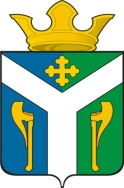 ДУМАУсть – Ницинского сельского поселенияСлободо – Туринского муниципального районаСвердловской областиПредседатель Думы Усть-Ницинского сельского поселения_________________Ю.И. ВостриковГлава Усть-Ницинского сельского поселения________________К.Г. СудаковаДУМАУсть – Ницинского сельского поселенияСлободо – Туринского муниципального районаСвердловской областиПредседатель Думы Усть-Ницинского сельского поселения_________________Ю.И. ВостриковГлава  Усть-Ницинского сельского поселения________________К.Г. Судакова№ п/пПункт проекта решения Думы Усть-Ницинского сельского поселения    «О внесении изменений  в Устав Усть-Ницинского сельского поселения»Текст проекта решенияТекст предлагаемой
поправкиТекст проекта решения с учетом поправки